public AUCTION20 WOODVIEW DR; (between New Castle & Ellwood City) NEW CASTLE, PENNSYLANIA 16101SATURDAY,  SEPTEMBER 19, 2020 AT  10:00 AM GARAGE EQUIPMENT ~HOUSEHOLD 70’S JOHN DEER PEDAL TRACTOR; FIRE ALARM STATION BOX; 3 CASES LINCOLN PENNIES; CANNING JARS CLEAR & GREEN; NEW CANNING LIDS; METAL DUKE BEER SIGN; CRAFTSMAN LAWN TRACTOR; 2 TIRE TRAILER; KIDS QUAD RM 90; CRAFTSMAN PRESSURE WASHER W/READY START; OUTDOOR BBQ TEK GAS GRILL W/SMOKER; PROPANE TANKS, PUSH MOWER; CRAFTSMAN UTILITY SHARPENER; 2 ALUMINUM STEP LADDERS; CRAFTSMAN ROUTER 1 ½ HP W/TABLE; FLOOR JACK, BATTERY CHARGER; HIGH LIFT RIDING MOWER/ATV JACK IN BOX; HAUL MASTER HEAVY DUTY SCAFFOLD; TORCH SET, HOSES, GAUGES, TANKS; TROY BUILT GAS WEED WHACKER; STACK ON TOOL BOXES; 4 NEW TIRES 265.70.16; 2 TIRES 15.55.17; TRUE TEMPER WHEEL BARREL; HOMELITE 320 CLASSIC CHAIN SAW; GE NEW 100 AMP SERVICE; 250 FT SHIELDED WIRE; CRAFTSMAN 150 PSI AIR COMPRESSOR; PROPANE HEATER; SHOP LIGHTS IN BOXES; DOLLY; THERMOS COLLECTION; 1850 PSI WORK ZONE POWER WASHER; STAINLESS STEEL STORAGE CABINET; HAND TOOLS; CLIPPERS; AXE; ROLL WOVEN WIRE; 2 ROLLS BARBED WIRE; SWIVEL VISE; GRINDER; WIRE WHEEL; TABLE SAW; SET CAR RAMPS; LAWN MOWER AS IS POWER BRIGGS & STRATTON 5 HP; WOOD LATHE; 2 OIL CANS;  WHEEL HORSE C1 60 RIDING MOWER FOR PARTS; FURNACE; 2 GAS FIRE INSERTS; COLEMAN STOVE; METAL SHELVING; DUSK DAWN LIGHT; 3 CAST IRON NEWSPAPER LOG MACHINES; PRO ARC 295 WELDER; CHAIN BINDER; PULLEY; ALUMINUM LADDER; STEEL WORK TABLE; DOORS; DOOR HARDWARE; ANIMAL/PET CAGE; KITCHEN FAUCET NEW IN BOX; NEW 3 ¼” WATERLINE 250 FT; LEAD MOLDS; RUBBER MATS; CAR POLISHER; METAL DETECTOR IN BOX; EXTENSION CORDS; THROWING AXE; B&D POWER TOOLS W/BATTERIES & CHARGERS; 48” LOUVERS NEW; 150 MPH ELECTRIC LEAF BLOWER IN BOX; TOOLS; PAINT; OIL; ½ HP CUMMINS GRINDER; CRAFTSMAN SEARS TABLE SAW; GENERATOR; WOOD CHISELS; HAND MADE GRINDER; CEMENT BLOCKS; SMALL HONEYWELL SAFE; FISHING GEAR; FISHING POLES; GUN BOOKS/MAGAZINES; HUNTING ACCESSORIES; SHOOTING TABLE; COOLERS; COT; SLEEPING BAGS;; 2 PARK BENCHES; GAZEBO W/NETTING IN BOX; BIRD BATH; GLAZED POT LIGHTED FOUNTAIN; LATTICE; ROLL TOP DESK; COFFEE TABLE W/DRAWER; ROUND STAND; SMALL GLASS DOOR CABINET; OAK ROCKING CHAIR (NICE); STRAIGHT ARM CHAIRS; STOOL; PHONE STAND; 2 STANDS 1W/DRAWER, 1 W/DOORS; TABLE W/DRAWERS; SMALL TABLE STAND; BOOK SHELF; WHITE PANTRY CABINET; SINGER CABINET SEWING MACHINE; WESTMINSTER WHITTINGTON WALL CLOCK; CHANDELIER; BLUE LEADED TYPE HANGING LAMP; FLOOR LAMPS; MIRRORS; 2 DRAWER FILE CABINET; FRAMED DUKE JOHN WAYNE IN BOX; FRAMED PICTURES; HOME INTERIORS BUCK FIGURINE IN BOX; ANGEL COLLECTION; BED FOOD TABLE TRAYS; 32” FLAT SCREEN PRO SCAN TV; RCA STEREO; 45’S RECORDS; OLD DIAL TELEPHONE; PITCHER & BOWL SET; DISHES; BLUE SOUP BOWL SET; DEHYDRATOR IN BOX; SMALL FRYER; DOUBLE BOILER; JUICER; ROASTER; COPPER CHEF ELECTRIC SKILLED AS SEEN ON TV: STEW POT; POTS & PANS; NEW CAST IRON SINK; PRESSURE COOKER IN BOX; TURKEY FLYER IN BOX; PYREX ROUND BREAD MOLD; PERK COFFEE POT IN BOX; POTATO BIN; WINE MAKING ACCESSORIES; ICE CREAM MAKER; BEER & POP BOTTLES; LINENS; TOWELSNEW GAS MAYTAG STOVE; SPEED QUEEN COMMERCIAL HEAVY DUTY SUPER CAPACITY WASHER W/FAIR RESERVE HOLD; MAYTAG DRYER; LIFE STYLER EXERCISE BIKE; WEIGHT SETS; TOYS; CHRISTMAS/SNOWMEN DECORATIONS, TREES, WREATHS; SCARECROW & WITCHES HALLOWEEN DECORATIONS; WALKER…TERMS:  CASH OR PA CHECK WITH PHOTO ID   NO BUYER FEE IMPOSED!                                                                                                  SORRY NO CREDIT/DEBIT CARDS or OUT-OF-STATE  CHECKS           BRING A CHAIR    -    REFRESHMENTS AVAILABLE     -     RESTROOM FACILITIES availableSocial distancing – Masks by choice.    MARK CUNNINGHAM AUCTIONEER       AU3364 724/674-8755 				         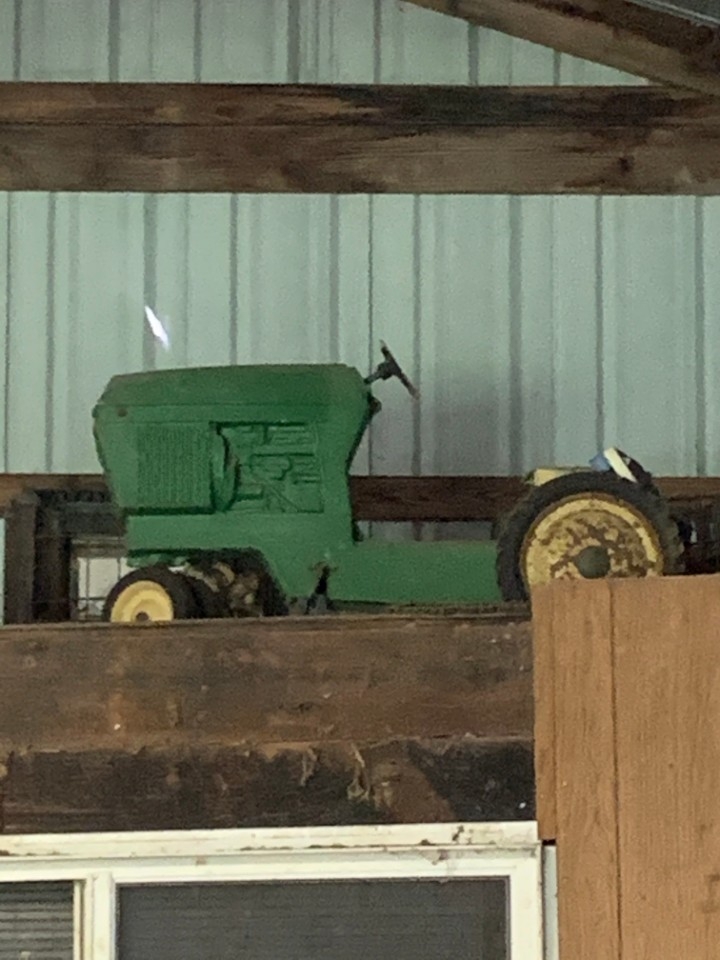 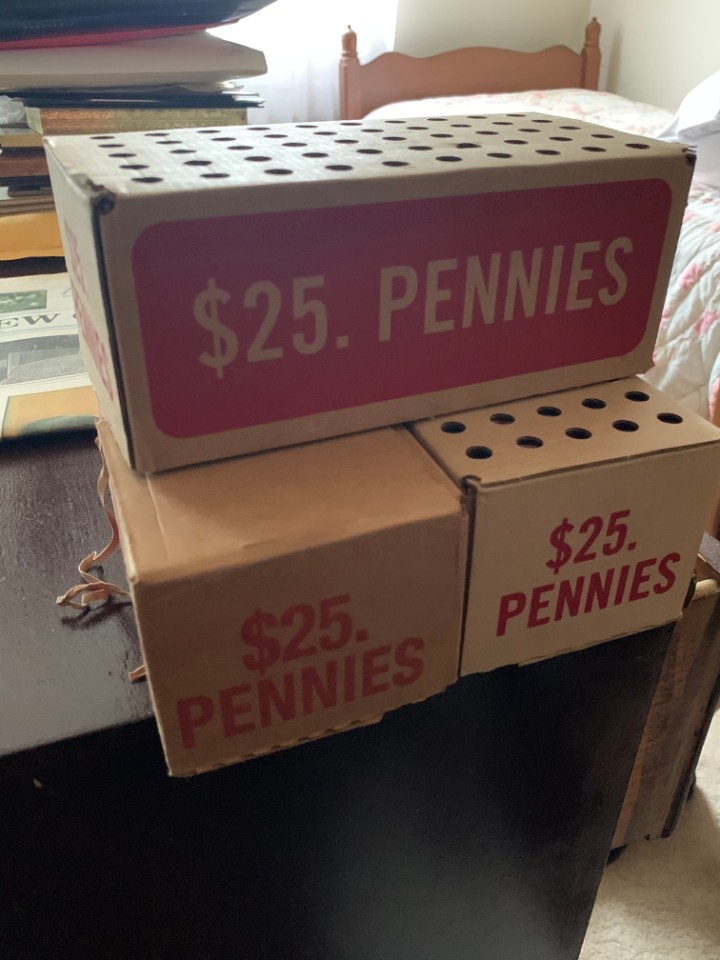 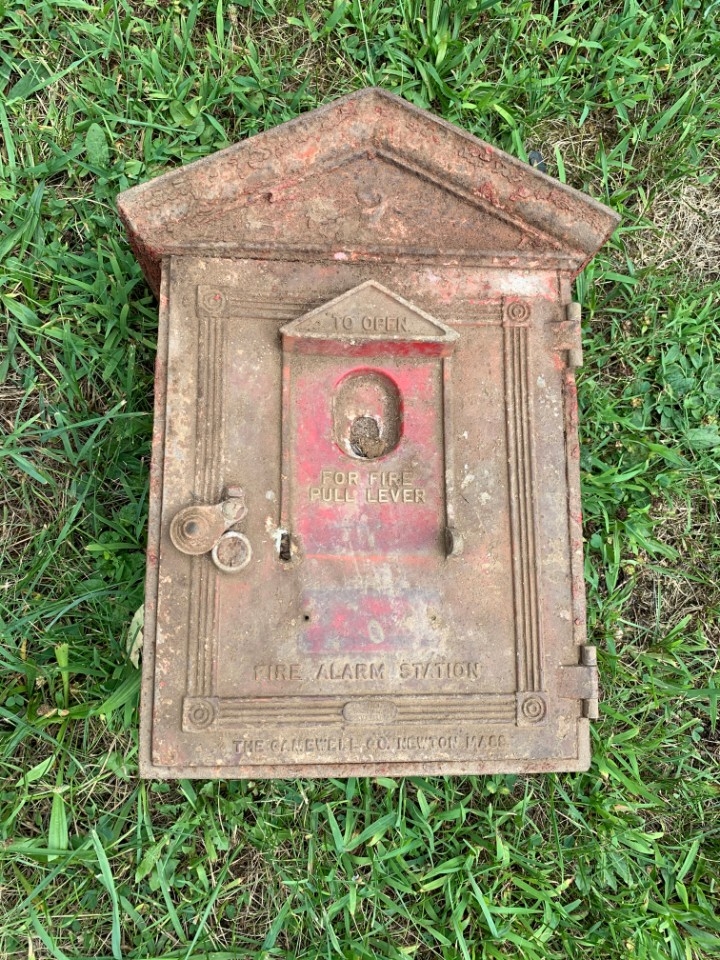 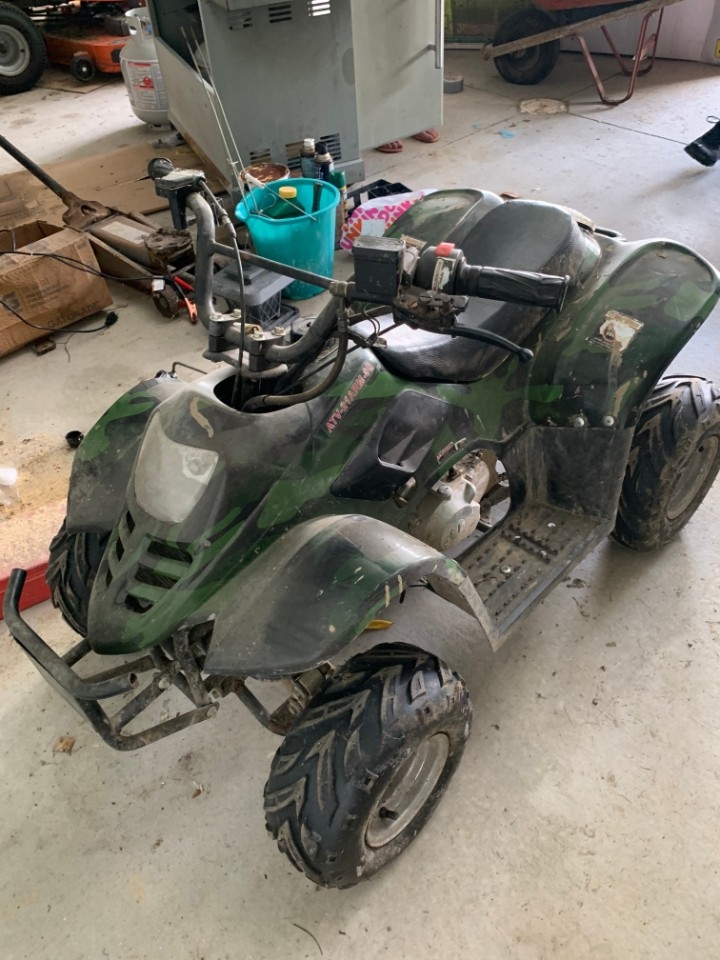 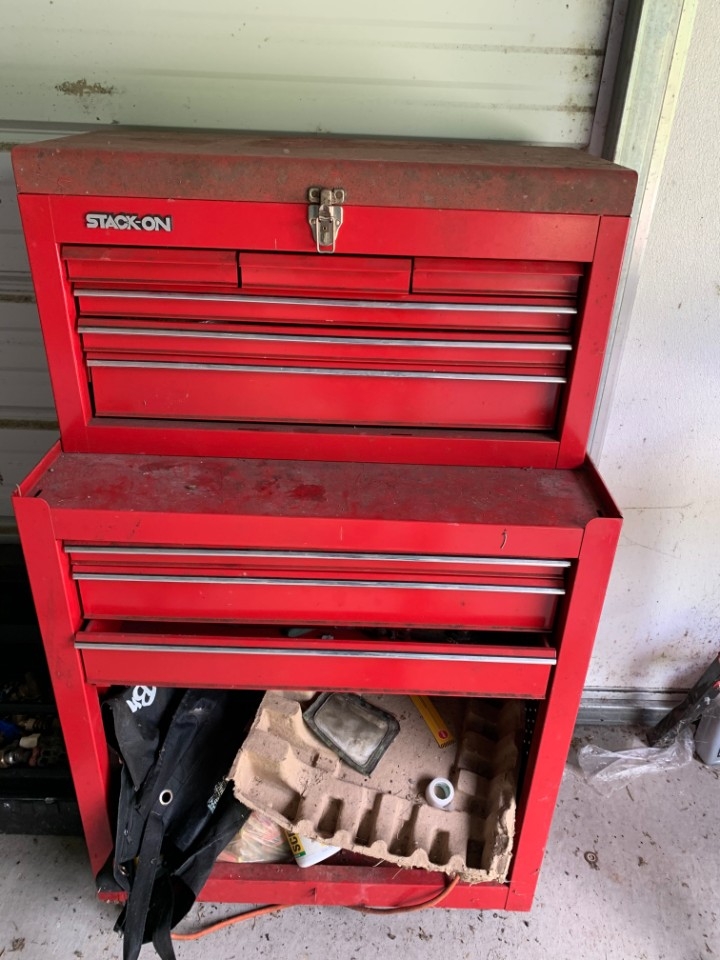 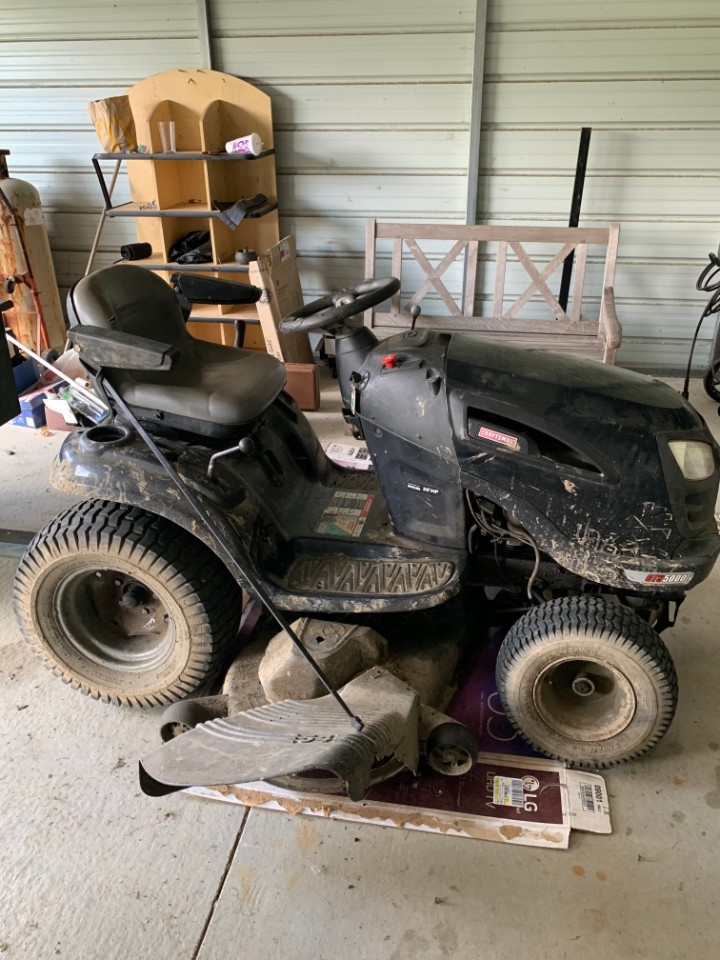 